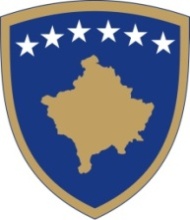 Republika e KosovësRepublika Kosova – Republic of KosovoQeveria – Vlada – GovernmentMinistria e Kulturës, Rinisë dhe SportitMinistarstvo Kulture, Omladine i Sporta – Ministry of Culture, Yoyth and SportsRREGULLORE (MKRS) NR. --/2017 PËR NDRYSHIMIN DHE PLOTËSIMIN E RREGULLORES NR.  06/2015 PËR ÇMIMIN KOMBËTAR LETRAR PËR VEPËR JETËSORE “ AZEM SHKRELI” DHE PËR ÇMIMET VJETORE PËR LETËRSI.REGULATION (MCYS) NO. -- / 2017 ON AMENDING AND SUPPLEMENTING THE REGULATION NO. 06/2015 ON THE NATIONAL PRIZE ON LIFE’S WORK "AZEM SHKRELI" AND OTHER ANNUAL PRIZES FOR LITERATUREPRAVILNIK (MKOS) BR. --/2017 ZA IZMENU I DOPUNU PRAVILNIKA BR.  06/2015 O NACIONALNOJ KNJIŽVEVNOJ NAGRADI ZA ŽIVOTONO DELO “ AZEM SHKRELI” I O GODIŠNJIM NAGRADAMA ZA KNJIŽEVNOST.Ministri i Ministrisë së Kulturës, Rinisë dhe Sportit,Në mbështetje të nenit15 (paragrafi 15.2) të Ligjit Nr. 02/L -51 për Veprimtarin Botuese dhe Librin  (Gazeta Zyrtare Nr. 08/01, janar 2007), nenin 8 (nënparagrafi 1.4) të Rregullores Nr.02/ 2011 për Fushat e Përgjegjësisë Administrative të Zyrës së Kryeministrit dhe Ministrive, si dhe në nenin 38 (paragrafi 6) të Rregullores së Punës së Qeverise Nr. 09/2011 (Gazeta Zyrtare nr. 15, 12.09.2011), Nxjerr :RREGULLORE (MKRS) NR. --/2017 PËR NDRYSHIMIN DHE PLOTËSIMIN E RREGULLORES NR.  06/2015 PËR ÇMIMIN KOMBËTAR LETRAR PËR VEPËR JETËSORE “ AZEM SHKRELI” DHE PËR ÇMIMET VJETORE PËR LETËRSINeni 1QëllimiMe këtë Rregullore, ndryshohet dhe plotësohet Rregullorja Nr.  06/2015 për Çmimin Kombëtar Letrar për Vepër Jetësore “ Azem Shkreli” dhe për Çmimet Vjetore Për Letërsi. Neni 2Neni 9 paragrafi 1, riformulohet si në vijim:Neni 9JuriaPër vlerësimin dhe ndarjen e çmimeve ministri formon jurinë profesionale prej 5 anëtarëve.Neni 3Hyrja në fuqiKjo Rregullore hyn në fuqi 7 ditë pas nënshkrimit nga Ministri i Kulturës, Rinisë dhe Sportit.Kujtim GASHIMinistër i Kulturës, Rinisë dhe SportitPrishtinë, Data:___/___/____Minister of the Ministry of Culture, Youth and Sports,Pursuant to Article 15 (paragraph 15.2) of Law no. 02 / L-51 on Publishing Activities and the Book (Official Gazette No. 08/01, January 2007), Article 8 (sub-paragraph 1.4) of Regulation No. 02/2011 on the Areas of Administrative Responsibility of the Office of the Prime Minister and Ministries, as well as to Article 38 (paragraph 6) of the Government's Rules of Procedure, no. 09/2011 (Official Gazette No. 15, 12.09.2011),Issues:REGULATION (MCYS) NO. -- / 2017 ON AMENDING AND SUPPLEMENTING THE REGULATION NO. 06/2015 ON THE NATIONAL PRIZE ON LIFE’S WORK "AZEM SHKRELI" AND OTHER ANNUAL PRIZES FOR LITERATUREArticle 1PurposeThis Regulation has amended and supplemented the Regulation No. 06/2015 on the National Literary Prize on Life’s Work "Azem Shkreli" and other Annual Prizes for Literature. Article 2Article 9, paragraph 1, is reformulated as follows:Article 9JuryFor the evaluation and prize awarding, the minister shall form a professional jury consisting of 5 members.Article 3Entry into forceThis Regulation shall enter into force 7 days after its signature by the Minister of Culture, Youth and Sports.Kujtim GASHIMinister of Culture, Youth and SportsPrishtina, Date:___/___/____Ministar Ministarstva Kulture, Omladine i Sporta,Oslanjajući se na član 15 (stav 15.2) Zakona Br. 02/L -51 o Izdavačkoj Delatnosti i Knjizi (Službene Novine Br. 08/01, januar 2007), član 8 (pod-stav 1.4) Pravilnika Br.02/ 2011 o Oblastima Administrativne Odgovornosti Kancelarije Premijera i Ministarstava kao i član 38 (stav 6) Pravilnika Rada Vlade Br. 09/2011 (Službene Novine br. 15, 12.09.2011), Iznosi :PRAVILNIK (MKOS) BR. --/2017 ZA IZMENU I DOPUNU PRAVILNIKA  BR.  06/2015 O NACIONALNOJ KNJIŽEVNOJ NAGRADI ZA ŽIVOTNO DELO “AZEM SHKRELI” I O GODIŠNJIM NAGRADAMA ZA KNJIŽEVNOST. Član 1SvrhaOvim Pravilnikom se izmenjuje i dopunjuje Pravilnik Br.  06/2015 o Nacionalnoj Književnoj Nagrad i za Životno Delo “Azem Shkreli” i o Godišnjim Nagradama za Književnost. Član 2Član 9 stav 1, reformuliše se kao u nastavku:Član 9ŽiriZa procenjivanje i dodelu nagrada ministar formira profesionalni žiri od 5 članova.Član 3Ulazak na snaziOvaj Pravilnik ultazi na snazi 7 dana nakon potpisivanja od Ministra Kulture, Omladine i Sporta. Kujtim GASHIMinistar  Kulture, Omladine i Sporta Priština, Datum:___/___/____